Obecní úřad NelešoviceNelešovice 50tel: 581 746 105751 03 Brodek u Přerovae-mail: ounelesovice@volny.czOhlašovací registrační formulářpro úhradu místního poplatku za odkládání komunálního odpadu z nemovité věci(se základem poplatku podle objemu odloženého odpadu)na území obce NELEŠOVICE v roce 2024Místní poplatek za odkládání komunálního odpadu z nemovité věci (se základem poplatku podleobjemu odloženého odpadu) na území obce Nelešovice (dále jen ,,poplatek,,) je zavedenprostřednictvím Obecně závazné vyhlášky obce Nelešovice o místním poplatku za odkládáníkomunálního odpadu z nemovité věci a je tedy povinnou platbou, která je příjmem obce.Plátce poplatkuPoplatek obci platí:a) společenství vlastníků jednotek, pokud pro dům vzniklo, nebob) vlastník nemovité věci v ostatních případech.Vlastník nemovitosti platí dle objemu odpadu z nádoby nebo více nádob evidovaných k danénemovitosti.Každý vlastník nemovitosti má povinnost obci oznámit počet žijících osob v dané nemovitosti,každou změnu je povinen oznámit do 15 dnů.Adresa nemovitost:Obec Nelešoviceč. popisné:Vlastník nemovitosti (jméno, příjmení): ……………………………………………………..……oznamuje, že bude hradit poplatek za tyto osoby (uvedou se všechny osoby, za které je poplatek hrazen,včetně oznamovatele):JménoPříjmení12345678........................................................................................................................................................................................................................................................................................................................................................................................................................................................................................................................................................................................................................................................................................................................................................................................................................................................................................................................................................................................................................................................................................................................................................................................................................................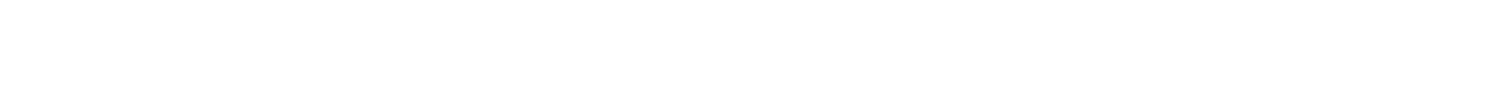 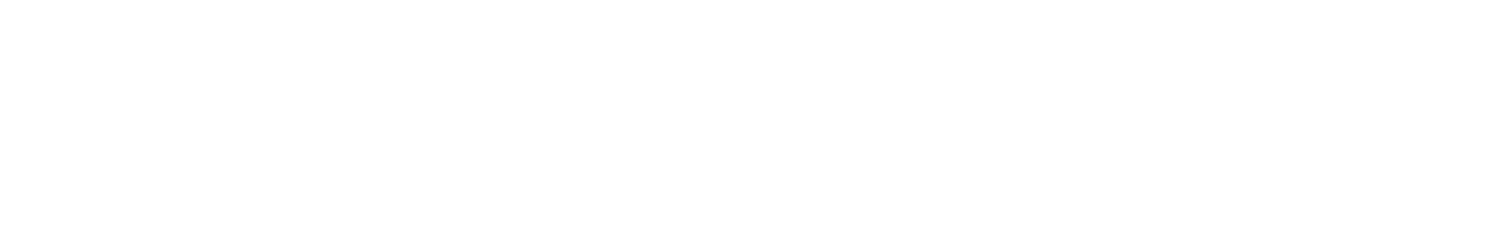 Správu poplatku provádí Obecní úřad NelešoviceVyplněný formulář odevzdejte do 30.11.2023: osobně na podatelně obecního úřadu, odeslánímskenu na adresu ounelesovice@volny.cz nebo si můžete formulář stáhnout na stránkách obceSvoz odpadu | nelesovice.cz a po vyplnění jej odeslat na uvedenou adresu.Platbu za likvidaci komunálního odpadu za rok 2024 bude možno provést ažpo obdržení platebního výměru, který Vám bude zaslán po 01. 01. 2025.V Nelešovicích dne .........................................Podpis: .................................................NEVYPLŇOVAT - VYPLNÍ OBECNÍ ÚŘADPoplatek uhrazen dne .......................................... ve výši ....................................................... KčForma úhrady: Bezhotovostně převodem na účet obcePlatba v hotovosti na úřaděČíslo stvrzenky: …………………………..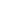 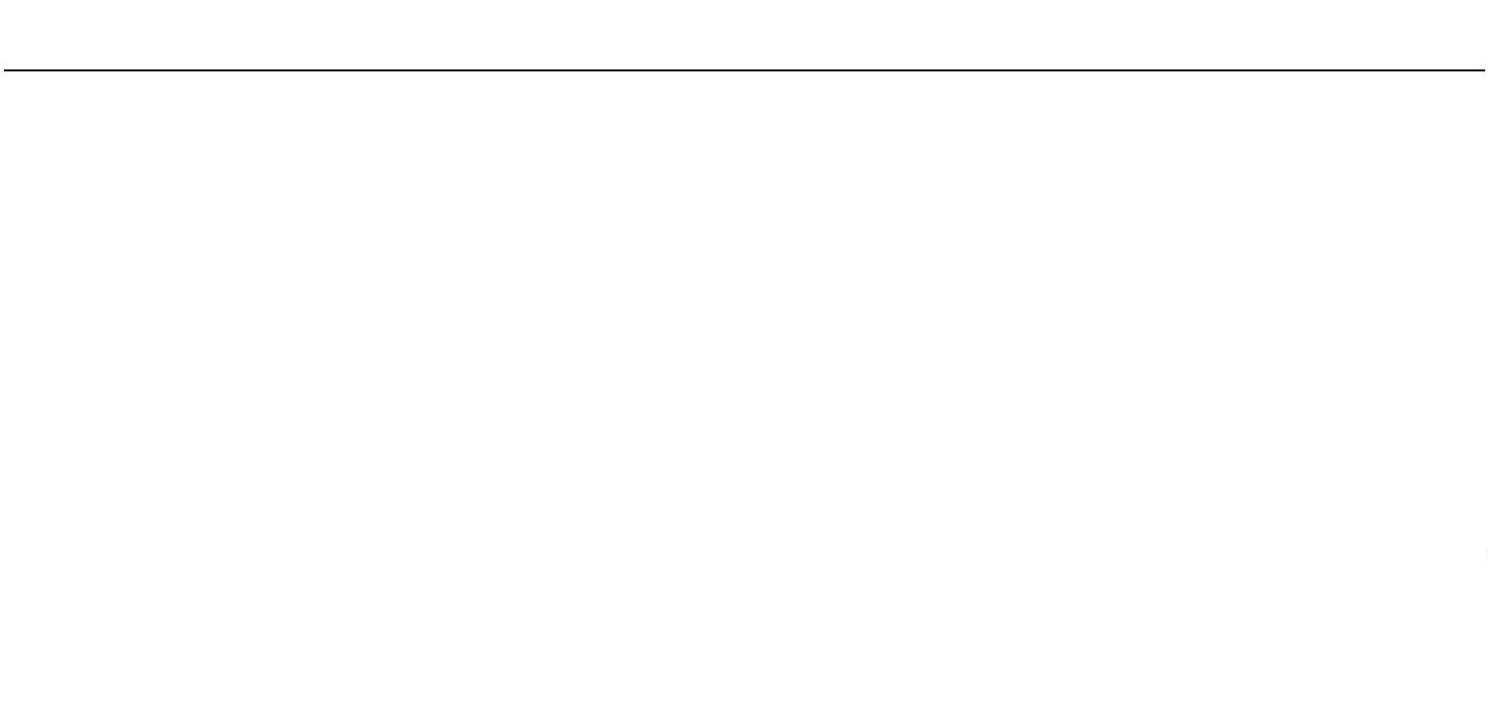 